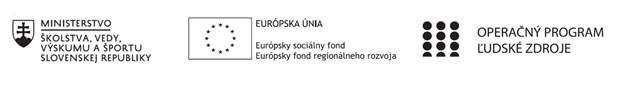 Štvrťročná správa o činnosti pedagogického zamestnanca pre štandardnú stupnicu jednotkových nákladov „hodinová sadzba učiteľa/učiteľov podľa kategórie škôl (ZŠ, SŠ) - počet hodín strávených vzdelávacími aktivitami („extra hodiny“)“Operačný programOP Ľudské zdroje Prioritná os1 Vzdelávanie PrijímateľStredná odborná škola techniky a služieb, Tovarnícka 1609, TopoľčanyNázov projektuZvýšenie kvality odborného vzdelávania a prípravy na Strednej odbornej škole techniky a služiebKód ITMS ŽoP 312011AGX9Meno a priezvisko pedagogického zamestnancaIng. Silvia LukáčováDruh školy Stredná škola – SOŠ TaS, Tovarnícka 1609, TopoľčanyNázov a číslo rozpočtovej položky rozpočtu projektu4.6.1  Štandardná stupnica jednotkových nákladov ,,hodinová sadzba učiteľa SŠ – zvýšené hodiny strávené vzdelávacími aktivitami (extra hodiny)"Obdobie vykonávanej činnosti01.07.2020 – 30.09.2020Správa o činnosti:    Názov vzdelávacej aktivity – extra hodina :  Výchova k podnikaniuPredmet sa vyučuje v triedach : I.D- kaderník, hostinský                                                   II.A BOZP, kozmetik                                                   III.A BOZP, kozmetik                                                   III.C kaderník, hostinský         Cieľom aktivity je zlepšiť výsledky žiakov v oblasti finančnej gramotnosti vrátane podnikateľských vedomostí a ekonomického myslenia prostredníctvom uplatnenia extra hodín a realizáciou aktivít mimoškolskej činnosti a vzdelávania a kooperácie pedagogických a odborných zamestnancov.Pri vyučovaní tohto predmetu sa použili aktivizujúce , názorno- demonštratívne , aplikačné a praktické metódy vyučovania na získanie požadovaných zručností. Júl – 0August - 0September – odučené témy predmetuTrieda : I.D     Výchova k podnikaniu         Počet- 3 hodiny4.9. Stav zamestnanosti na Slovensku ( 1 hodina)18.9. Vznik trhovej ekonomiky v Slovenskej republike ( 1 hodina)28.9. Základná motivácia podnikateľskej činnosti ( 1 hodina)Trieda : III.C      Výchova k podnikaniu       Počet- 1 hodina8.9. Postup založenia podniku ( 1 hodina)Trieda: II.A      Výchova k podnikaniu          Počet- 3 hodiny7.9. Pojem podnikanie ( 1 hodina)8.9. Práva a povinnosti podnikateľa ( 1 hodina)21.9. Zákony upravujúce podnikanie ( 1 hodina)Trieda III.A       Výchova k podnikaniu     Počet- 2 hodiny4.9. Pravidlá písania písomností ( 1 hodina)18.9. Štylizácia potvrdenia ( 1 hodina)Trieda II.T         Podnikateľské zručnosti      Počet- 2 hodiny9.9. Vytvorenie základného nastavenia ( 1 hodina)11.9. Vytvorenie firmy v programe ( 1 hodina)Spolu odučené hodiny za mesiac júl, august, september:I.D – 3 hodinyIII.C – 1 hodinaII.A – 3 hodinyIII.A - 2 hodinyII.T - 2 hodinyVypracoval (meno, priezvisko, dátum)Ing. Silvia Lukáčová, 30.9.2020PodpisSchválil (meno, priezvisko, dátum)Mgr. Miloš Kováč, 30.9.2020Podpis